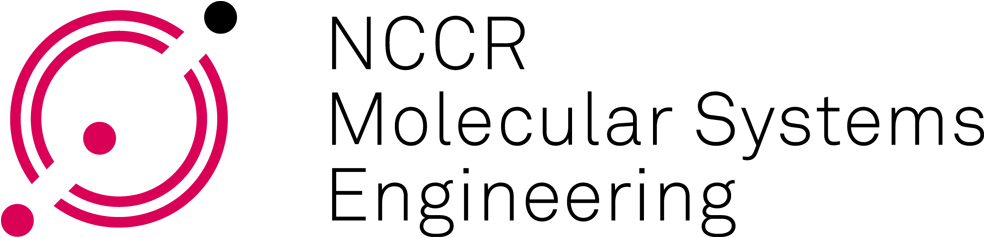 Personal data: OTHER STAFF (Administrative/Technical Staff)General IF ANY OF THESE DATA CHANGE PLEASE LET US KNOW.    * = mandatory     ° = for administrationEmployee number (Uni Basel employees only)Family name:**First name(s):**Gender:**Employer:Nationality 1:**Nationality 2 (if applicable):**Date of birth (dd/mm/yyyy):**InstituteLaboratory:**Institute/Department:**Institution (University):**Website of research group:**Address: Street, No:**ZIP / Place:**CommunicationPhone business:**Phone mobile:°°Business email address:**Private addressPrivate address: Street, No:**Postcode, Place:**Country:**Degree and function of the employeeDegree / Profession:***Origin of degree (name/place of institution):***Since (year)***Project (state SAP number - NCHXXXX):***Function:Other staff***Start with the NCCR MSE Project:***End of employment (if before 30 June of current year):***Activity rate for the NCCR MSE in %:****** Funding – this must be completed, thank you. Incomplete forms will be REJECTED****** Funding – this must be completed, thank you. Incomplete forms will be REJECTED****** Funding – this must be completed, thank you. Incomplete forms will be REJECTED****** Funding – this must be completed, thank you. Incomplete forms will be REJECTED****** Funding – this must be completed, thank you. Incomplete forms will be REJECTED***Cash funding, charged to your project: pls tick, if appropriate pls tick, if appropriate**In-kind funding, NOT charged to the project: pls tick, if appropriate pls tick, if appropriate**SNF (NCCR MSE) in %:**Self-Funding Home Institution in %: **Self-Funding Groups in %:          Source:                Source:      **3rd Party Funding in %:          Source:                Source:      **Date:**